Наша спортивная жизнь!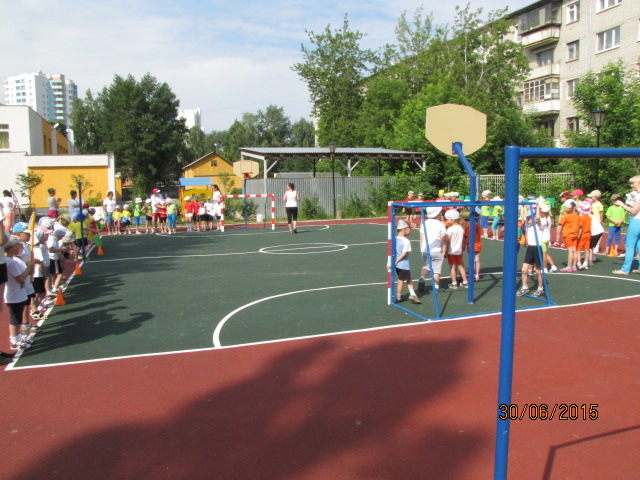 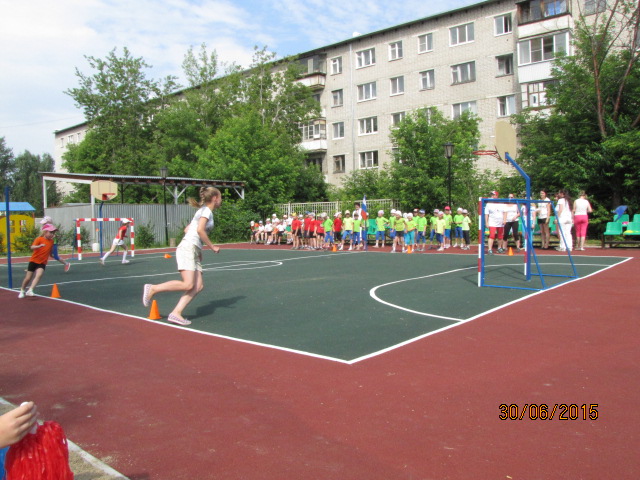 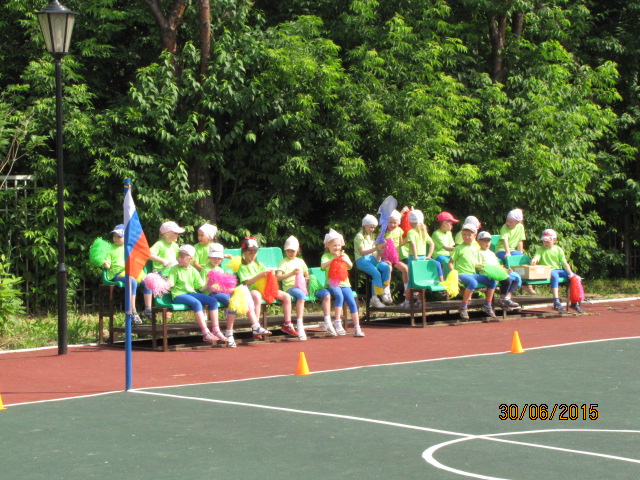 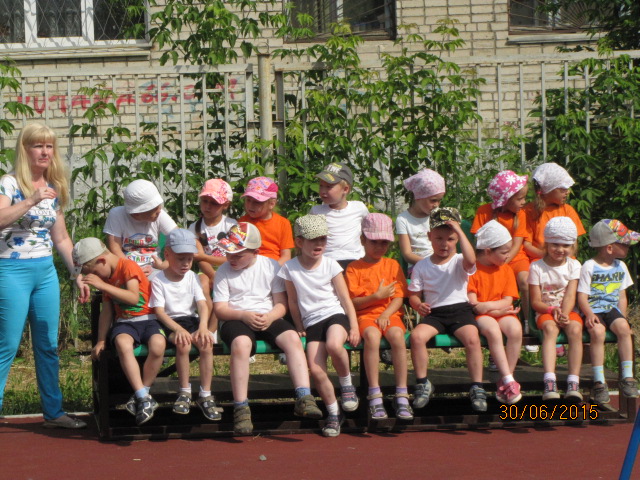 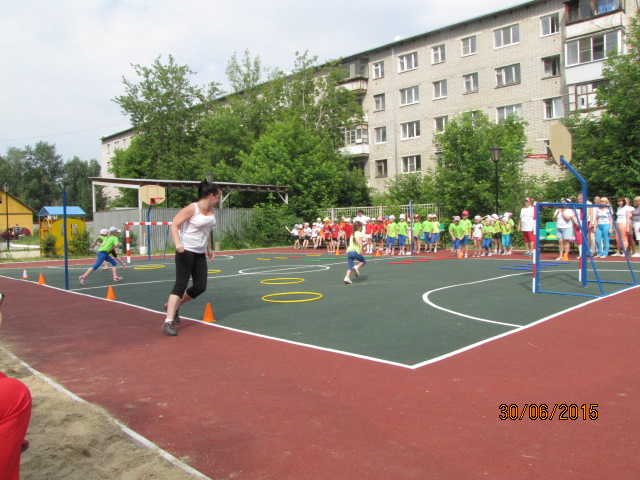 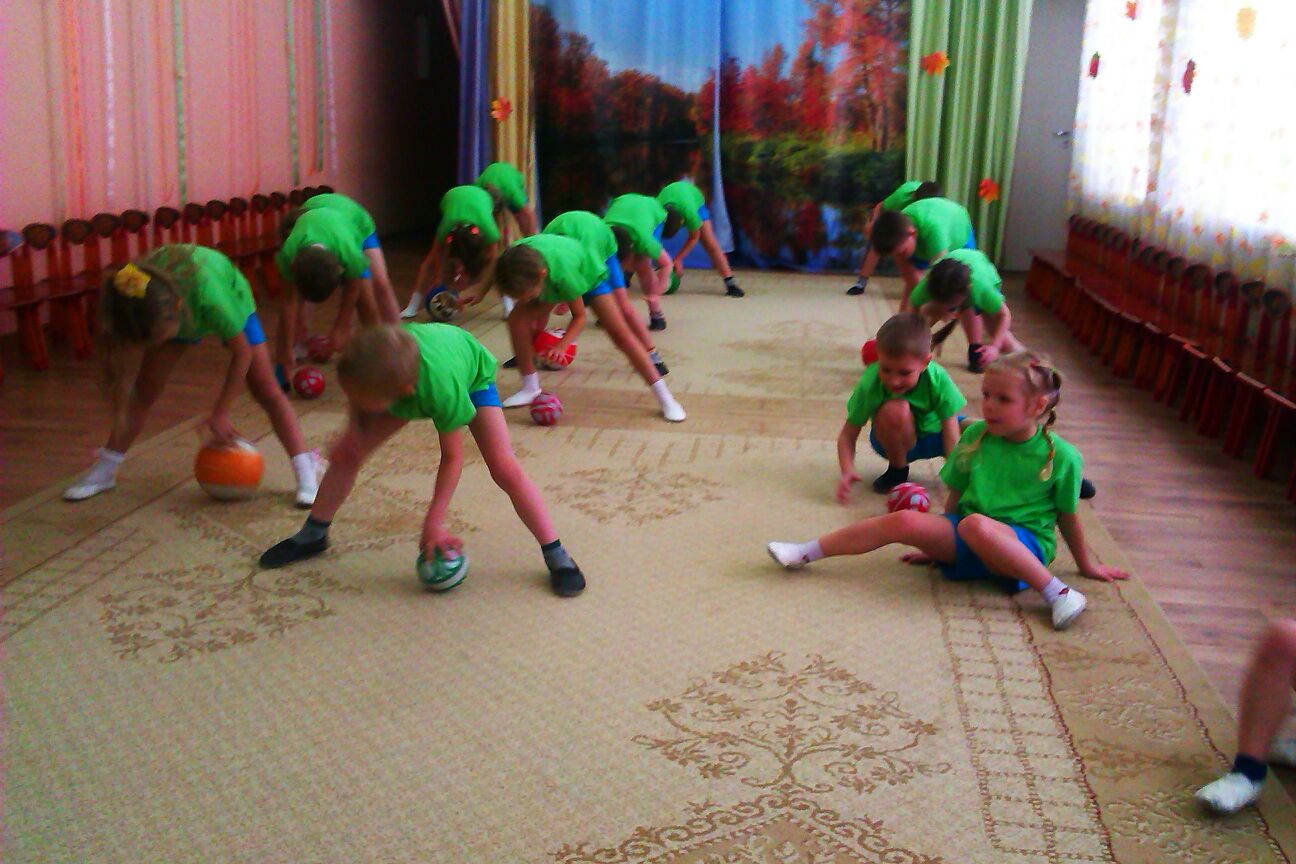 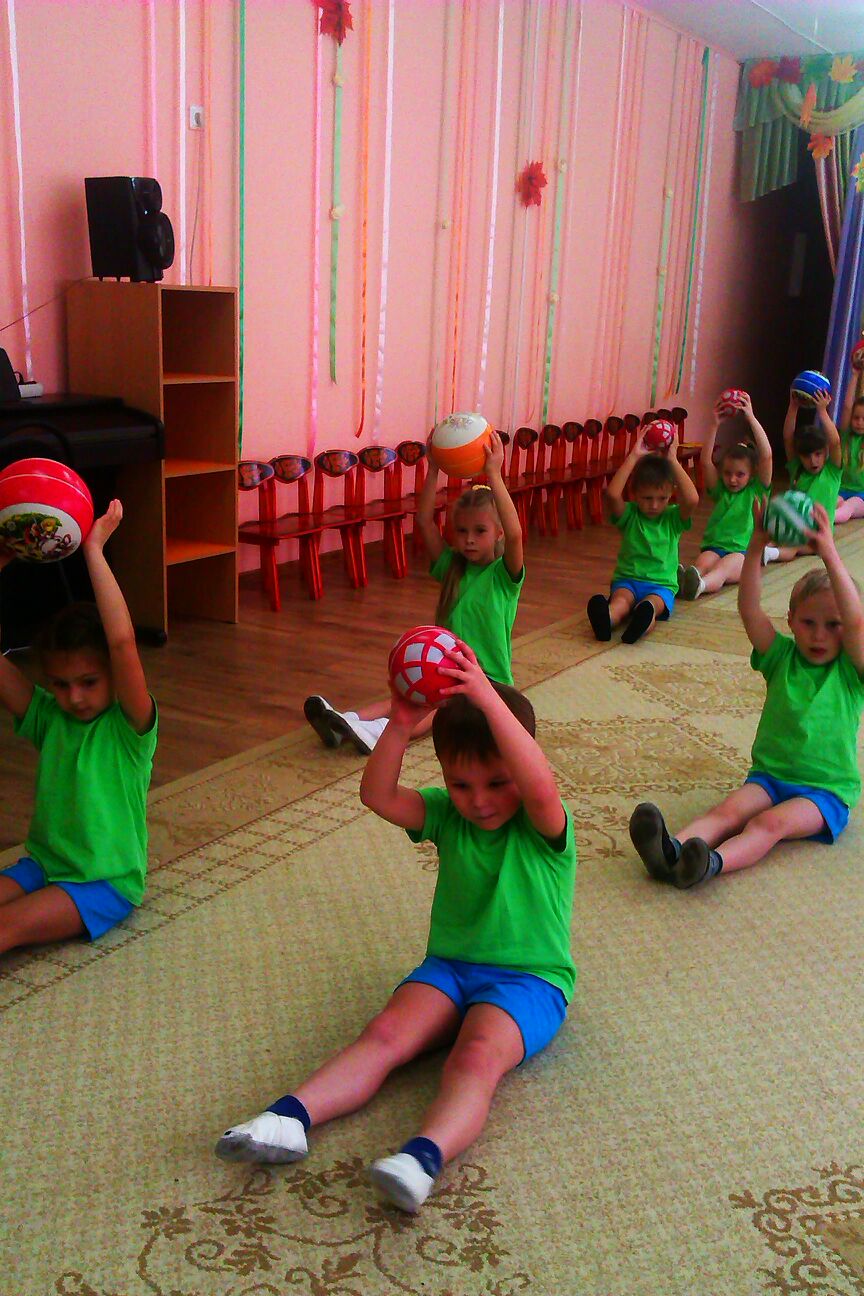 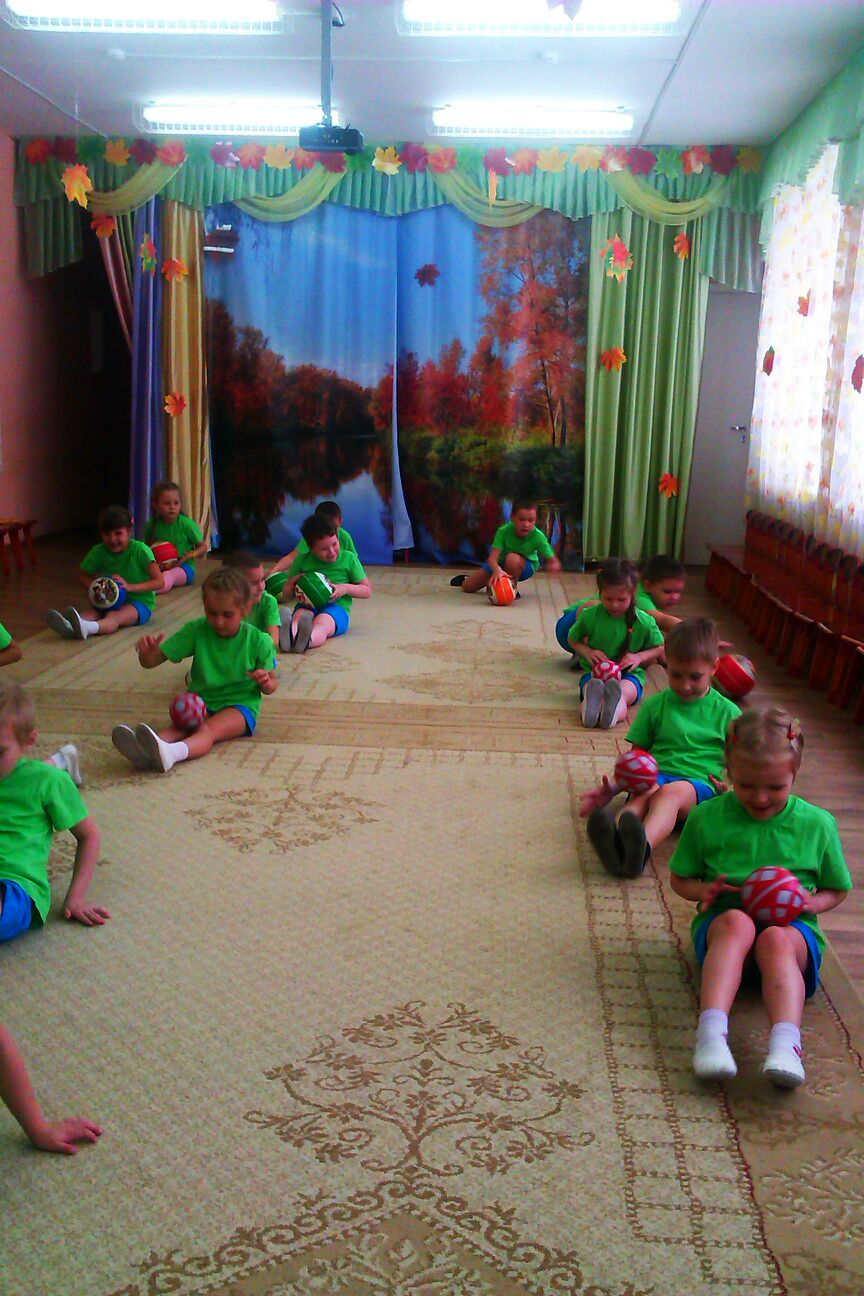 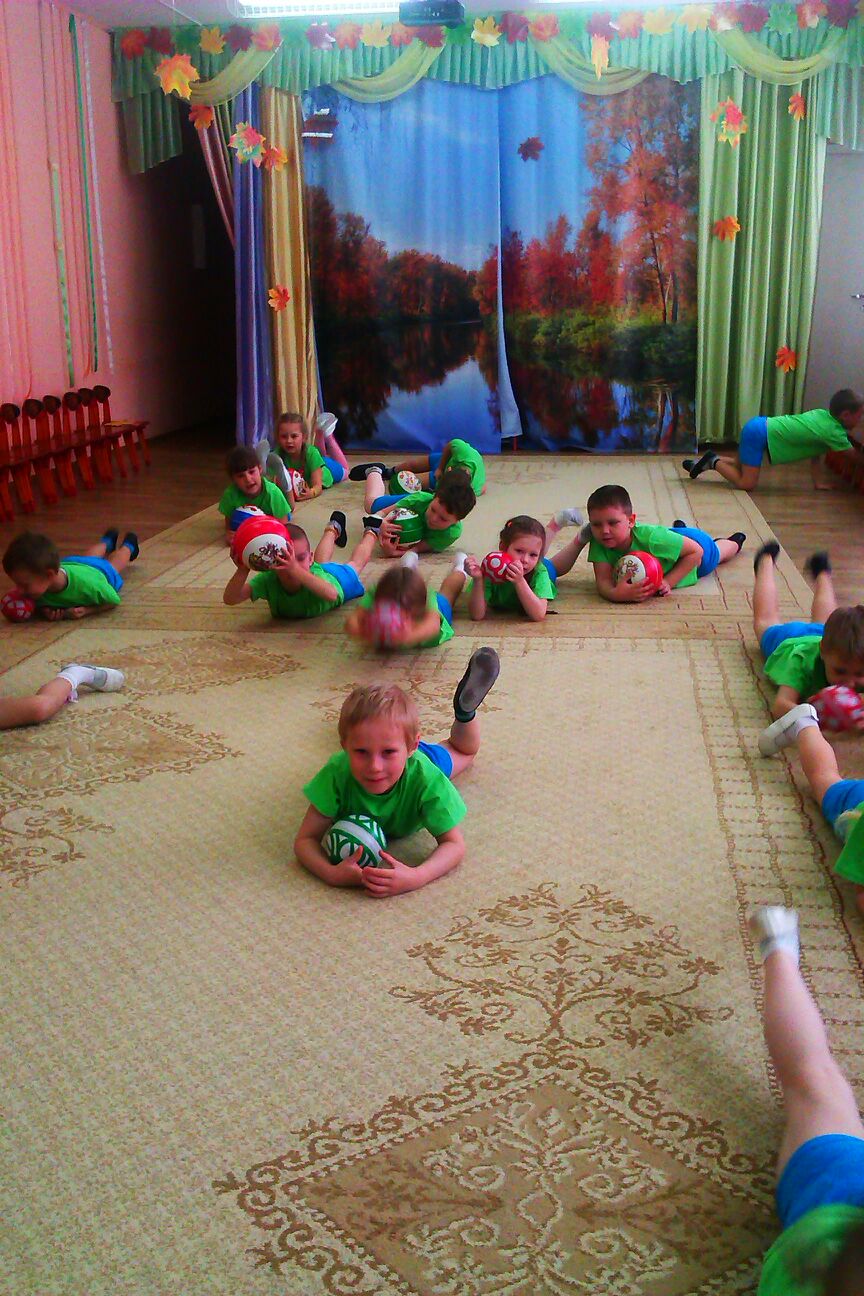 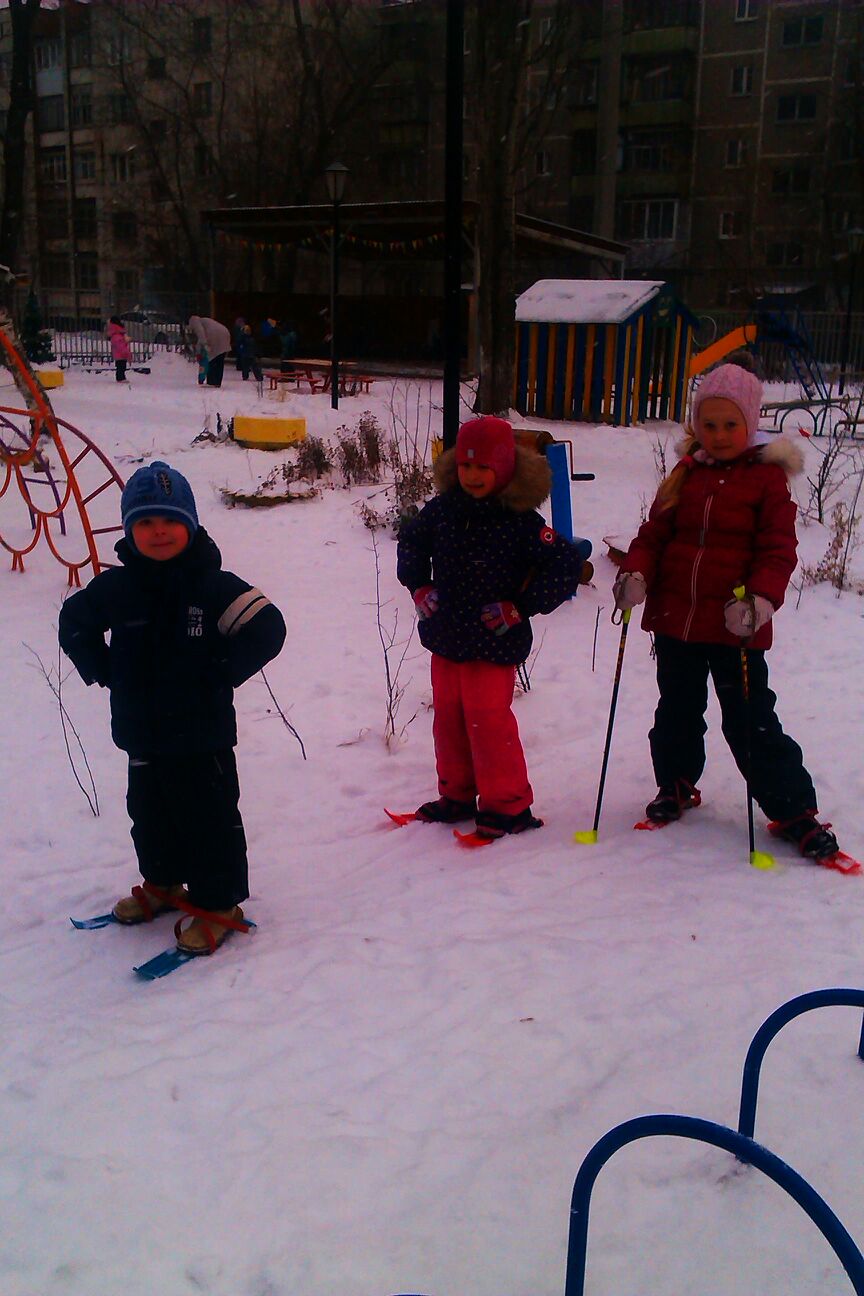 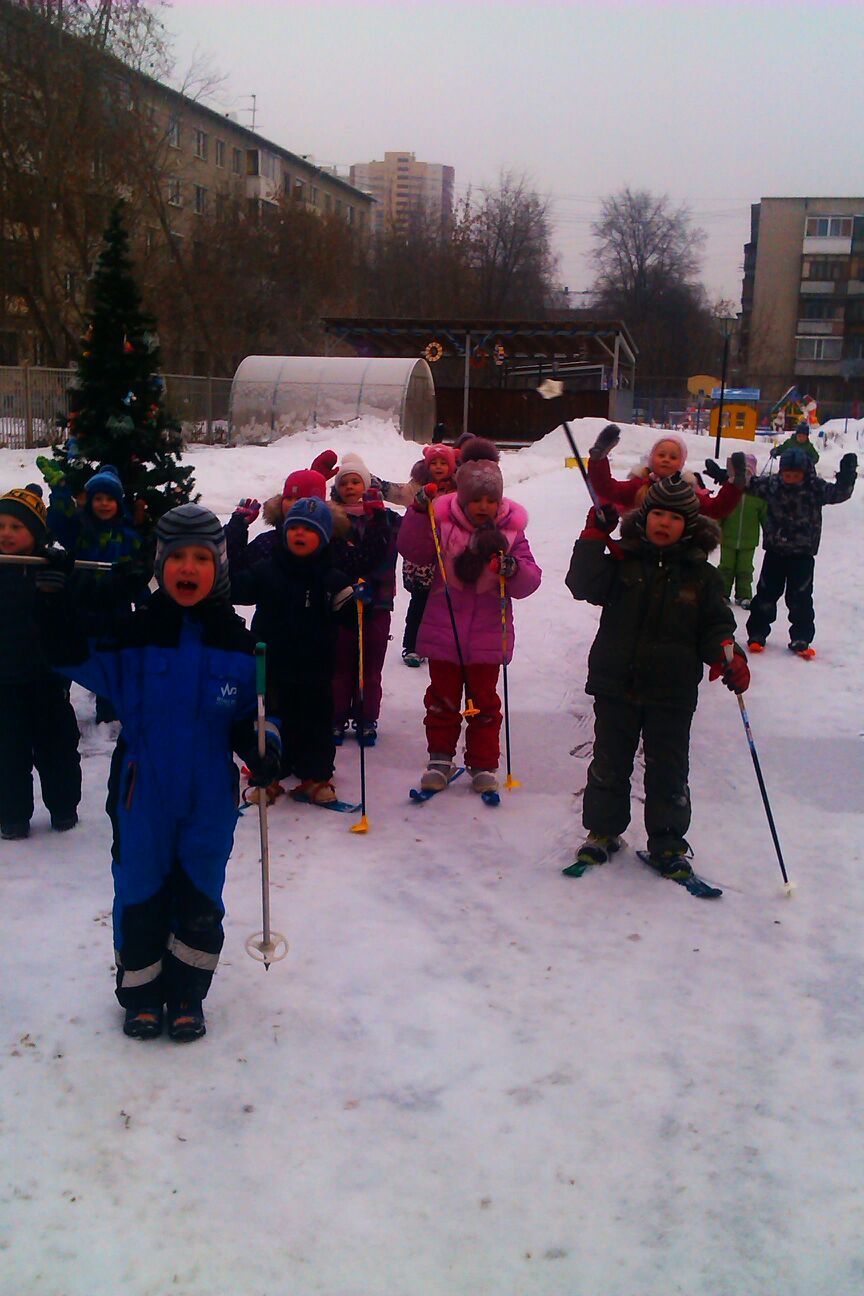 